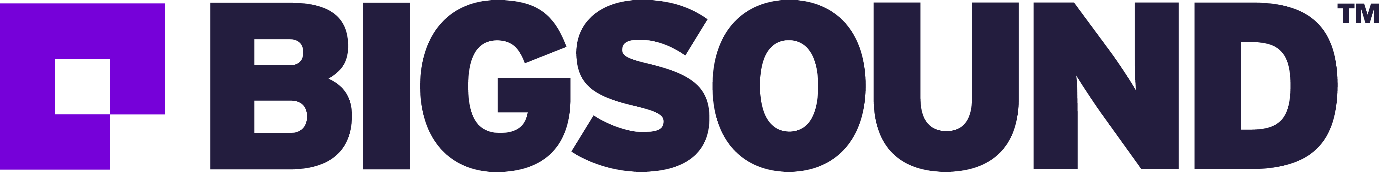 The OutpostStage Manager:Venue Liaison:Production Manager: Eddie Gresack: eddie@qmusic.com.au Artist Liaison Aleisha McLaren:  artistliaison@bigsound.org.auPRODUCTIONAUDIO
CONSOLE + Core:	Allen & Heath SQ5 + stage rack (24 channel)
Monitors from FOH
FOH SPEAKERS:	2 x 	d&b Audioteknik C7 top2 x 	d&b Audioteknik B2 sub2 x 	d&b Audioteknik D12 amplifier (FOH)
1 x 	Quest 108p centre fillMONITORS:	6 x 	Quest 12MP wedges1 x 	Lab Gruppen FP10000Q amplifier (Mons)
MICS/DI’s: 	1 x Concert Mic Package (Shure + Sennheiser)LIGHTINGLightshark LS1 lighting console
12 x  GLP Adams
1 x 300mm mirror ballBACKLINE:	Tama drum kit 22, 10, 12, 16flr all hdwr
1 x Orange AD200 MK2 bass head w/ Orange 8x10 cab
1 x Fender ’68 Custom
1 x  Fender Hot Rod Deluxe
3x Guitar Stands2x single tier keyboard stand1x double tier keyboard standDJ Backline	2 x Pioneer CDJ2000nxs
1 x Pioneer DJM900
2 x Technics 1200 MK2
1 x 2.4m Megadeck tableSTAGE SIZE: 	5.6m W x 3.5m D x 73cm H (from floor)